                                                                          Tony Wu, Principal                                                                                                                                                       		                                                                                                                                                                                                                        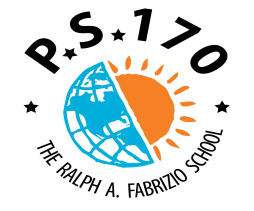 Dianne Gounardes, Assistant Principal                                                                                                                                                                                                                                               Dana Parentini, Assistant Principal                                                                                                                                                                                                                                                                                     Therese Mulkerrins, Dean                                                                                                                                                                                                                                                                                                                                                                                                                                                                                                                                                                                                                                                                 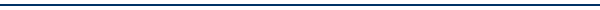 7109 6th Avenue    Brooklyn, NY 11209     Tel. 718-748-0333     Fax 718-921-6351    www.PS170.comGrade 4 IXL/Go Math! Alignment附件是一个为您的孩子设置的全年数学课程日历进程表。表格上的日期是灵活的，您应该把它作为您的孩子在学校学习的内容方面的指导。第三栏列出了每章所对应的IXL技能。此表将帮助您为您的孩子在IXL网站上选择适当的数学练习活动。请每天让孩子在IXL网站上练习数学技能并试图让孩子练习上面所有的技能！如何根据日历进程表在IXL网站上找到正确的标准：访问IXL网站（www.ixl.com）使用您的孩子的用户名和密码登录网站。在左侧的选项栏里点击选择您的孩子的年级。点击与您的孩子在学校学习的内容相对应的IXL技能/标准技能链接（例如：B.3）开始练习Go Math!DatesIXL Skill/StandardsChapter 1September 9-September 30A.1, A.2, A.3, A.6, A.9, B.1, B.2, B.3, B.5, B.6, B.7, B.8, B.9, C.1, C.2, C.3, C.5, C.6, C.7, D.8, D.20, E.10, E.20, E.21, F.9Chapter 2October 1-October 21D.12, D.5, D.6, D.7, D.9, D.12, D.16, D.17, D.18, E.2, E.5, E.14, E.17, E.19, F.2, F.3, F.4, F.5, F.6, F.7, G.2, G.5, K.1, M.7, N.3, N.6Chapter 3October 22-November 1D.6, D.10, D.11, D.17, F.5, F.6, F.7 K.1, K.2Chapter 4November 4- November 22A.6, E.3, E.4, E.6, E.7, E.9, F.3, F.5, F.6, F.7, K.1, K.2 Chapter 5November 25-December 6A.5, D.3, D.4, D.13, E.11, H.1, H.2, L.1, L.2, L.3, L.4, L.5, O.8  Chapter 6December 9- December 20Q.1, Q.3, Q.4, Q.6, Q.7, R.14Chapter 7January 3- January 24R.1, R.2, R.3, R.11Chapter 8January 27- February 3S.1, S.2, S.3Chapter 9February 4- February 14Q.2, M.1, M.5, M.6, M.7, M.8, R.6, R.15, T.6, T.7, 1.10, T.11, T.13Chapter 10February 24- March 5P.1, P.2, P.4, P.6, P.11, P.26, P.25, P.27Chapter 11March 6-March 14P.12, P.13, P.14, P.15Chapter 12March 17- April 2J.6, J.7, N.1, N.2, N.4, O.1, O.2, O.3, O.5, O.6Chapter 13April 3- April 10P.17, P.18